Australian Capital TerritoryGaming Machine (Peripheral Equipment) Approval 2018 (No 9)Notifiable instrument NI2018-666made under the  Gaming Machine Act 2004, section 69 (Approval of gaming machines and peripheral equipment)1	Name of instrumentThis instrument is the Gaming Machine (Peripheral Equipment) Approval 2018 (No 9)2	Commencement This instrument commences the day after the date of notification.ApprovalI approve the peripheral equipment described in the attached Schedule to this instrument.  
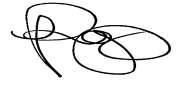 Dale PeggDelegateACT Gambling and Racing Commission1 November 2018For further information please contact the approved supplier.Ainsworth Game Technology LimitedAinsworth Game Technology LimitedUpdated Bank Note Acceptor FirmwareUpdated Bank Note Acceptor FirmwareDevice DetailsCashCode Bank Note AcceptorCashCode FLS BACC FirmwareFLS-AU25-823039Application Reference Number44-A1221/S01Aristocrat Technologies Australia Pty LtdAristocrat Technologies Australia Pty LtdUpdated Bank Note Acceptor FirmwareUpdated Bank Note Acceptor FirmwareDevice DetailsBank Note AcceptorAristocrat Part NumberATA P/N: 442039_12ATA P/N: 442049_12Application Reference Number01-A1754/S01IGT (Australia) Pty LtdIGT (Australia) Pty LtdIn-Venue Gaming System Software Bugfix – IGT Systems Club 4.2. SP8In-Venue Gaming System Software Bugfix – IGT Systems Club 4.2. SP8System NameIGT Systems ClubsSpecification Number 1Specification Number 2Specification Number 318.CAPT018.SET0218.SET04Application Reference Number18-A1327/S01IGT (Australia) Pty LtdIGT (Australia) Pty LtdIn-Venue Gaming System Software Update – IGT Systems Club 4.3In-Venue Gaming System Software Update – IGT Systems Club 4.3System NameIGT Systems ClubsSpecification Number 1Specification Number 2Specification Number 318.CAPT018.SET0218.SET04Application Reference Number18-A1326/S01